Pathway-oriented action of dietary essential oils to prevent muscle protein oxidation and texture deterioration of farmed rainbow trout H.M.C. Santos1, L. Méndez2*, G. Secci3, G. Parisi3, R. Martelli3 and I. Medina21Postgraduate Program in Food Science, State University of Maringá, Av. Colombo, 5790, 87020 900, Maringá, Paraná Brazil2Instituto de Investigaciones Marinas, Consejo Superior de Investigaciones Científicas (IIM-CSIC), Eduardo Cabello 6, E-36208 Vigo, Spain3Dipartimento delle Produzioni Agro-Alimentari e dell’Ambiente, Sezione di Scienze Animali, Università di Firenze, via delle Cascine 5, 50144 Firenze, Italy*Corresponding Author: Lucía Méndez. E-mail: luciamendez@iim.csic.es.Short title: Essential oil diet prevents protein oxidationanimal journalSupplementary Material. Table S1 Texture parameter values during 165 days of frozen storage (–10 ºC) on the muscle of rainbow trout (Oncorhynchus mykiss) fed control (C) or essential oil (M) diets1.1Values are mean ± standard deviation (n=3). Means with different capital letters in the same column (different diet) are significantly different at P < 0.05 between diets.Means with different lowercase letters in the same row (different storage day) are significantly different at P < 0.05 among days of frozen storage. Means with same letters are not significantly different (P > 0.05). Significance of diet showed under each column, significance of storage day showed on the right side of each row.Significance: * P < 0.05; ** P < 0.01; *** P < 0.001. ns: not significant (P > 0.05).Supplementary Material. Table S2 Total lipids (g/kg) and fatty acid profile (in g/kg of total fatty acids) of muscle of rainbow trout (Oncorhynchus mykiss) fed control (C) or essential oil (M) diets1.1Values are mean ± standard deviation (n=3). Significance: * represents significant differences (P < 0.05) between diets. ns, not significant (P > 0.05);LA: linoleic acid; LNA: alpha-linolenic acid; EPA: eicosapentaenoic acid; DHA: docosahexaenoic acid;SFA: total saturated fatty acids; MUFA: total monounsaturated fatty acids; PUFA: total polyunsaturated fatty acids; n-3: total omega-3 fatty acids; n-6: total omega-6 fatty acids.Supplementary Material. Figure S1 (A) (B) Representative mono-dimensional electrophoresis (1-DE) fluorescein-5-thiosemicarbazide (FTSC)-stained gel of sarcoplasmic proteins from rainbow trout (Oncorhynchus mykiss) fed control/essential oil diet. (C) (D) Representative 1-DE FTSC-stained gel of myofibrillar proteins from from rainbow trout (Oncorhynchus mykiss) fed control/essential oil diet. 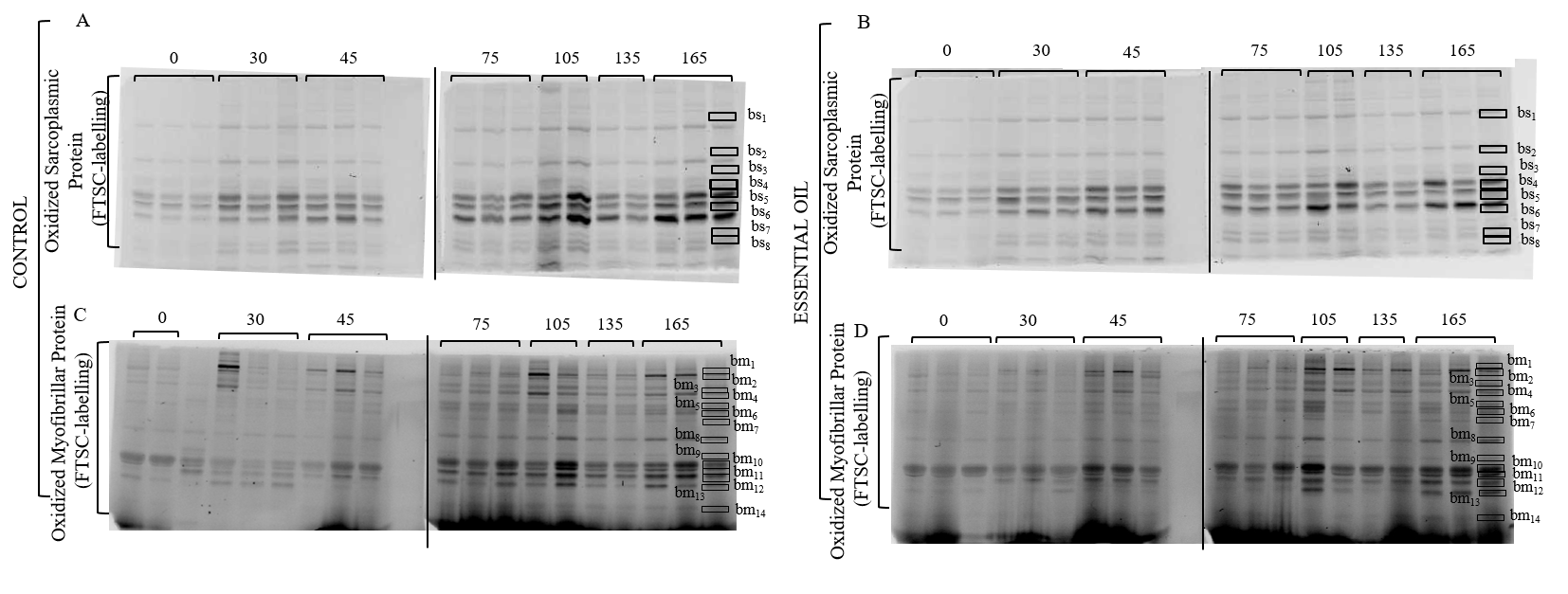 Supplementary Material. Figure S2 (A) (B) Representative mono-dimensional electrophoresis (1-DE) Coomassie-stained gel of sarcoplasmic proteins from rainbow trout (Oncorhynchus mykiss) fed control/essential oil diet. (C) (D) Representative 1-DE Coomassie-stained gel of myofibrillar proteins from rainbow trout (Oncohrynchus mykiss) fed control/essential oil diet. 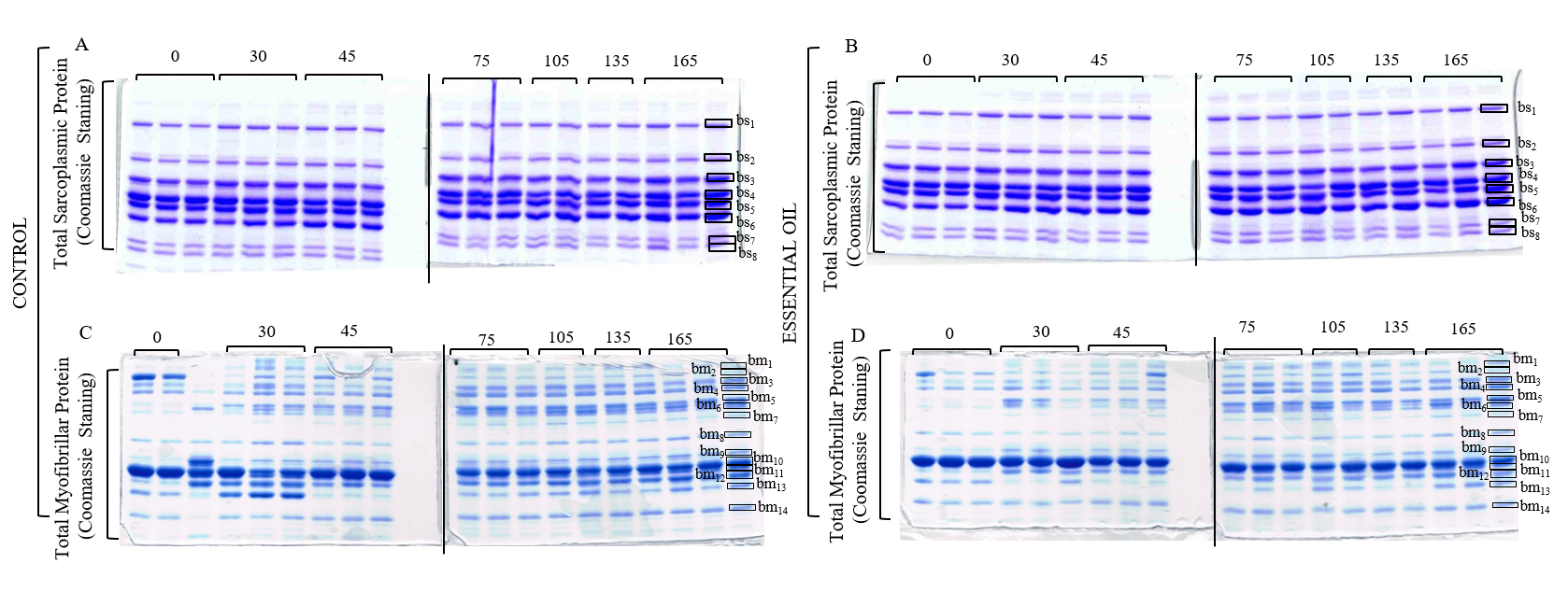 DietStorage (days)Storage (days)Storage (days)Storage (days)Storage (days)Storage (days)Storage (days)P (storage)Diet0304575105135165P (storage)Hardness (N)C4.71 ± 0.83bd6.20 ± 0.48a5.32 ± 0.41ab2.94 ± 1.11c4.20 ± 0.32cd6.13 ± 0.60ab4.35 ± 0.40Bcd***M4.23 ± 1.34ab5.84 ± 0.68a5.34 ± 0.42ab3.41 ± 1.66b3.76 ± 0.17b6.21 ± 1.32a5.05 ± 0.04Aab***P (diet)nsnsnsnsnsns*Cohesiveness (ratio)C0.27 ± 0.02c0.42 ± 0.03a0.35 ± 0.05b0.42 ± 0.03a0.40 ± 0.00Bab0.46 ± 0.01a0.42 ± 0.03a***M0.32 ± 0.04c0.40 ± 0.04ab0.35 ± 0.01bc0.41 ± 0.02ab0.46 ± 0.03Aa0.47 ± 0.02a0.40 ± 0.04ab***P (diet)nsnsnsns**nsnsResilience (ratio)C0.05 ± 0.00c0.12 ± 0.02a0.08 ± 0.03bc0.07 ± 0.02bc0.10 ± 0.01ab0.12 ± 0.01a0.11 ± 0.01Bab***M0.06 ± 0.02b0.12 ± 0.01a0.08 ± 0.01bc0.08 ± 0.02bcd0.10 ± 0.03acd0.13 ± 0.01a0.12 ± 0.00Aad***P (diet)nsnsnsnsnsns*Gumminess (N)C1.29 ± 0.20bc2.57 ± 0.20a1.84 ± 0.32b1.24 ± 0.41c1.66 ± 0.11bc2.81 ± 0.31a1.80 ± 0.02bc***M1.32 ± 0.31c2.35 ± 0.22ab1.86 ± 0.11bc1.59 ± 0.29bc1.73 ± 0.04bc2.94 ± 0.75a1.99 ± 0.24bc***P (diet)nsnsnsnsnsnsnsAdhesiveness (N s-1)C0.40 ± 0.07a0.14 ± 0.05c0.26 ± 0.07b0.12 ± 0.03Bc0.07 ± 0.02Bc0.25 ± 0.03Ab0.10 ± 0.00Ac***M0.42 ± 0.15a0.14 ± 0.01b0.40 ± 0.12a0.23 ± 0.07Aab0.19 ± 0.08Ab0.14 ± 0.04Bb0.07 ± 0.01Bb***P (diet)nsnsns******CMP valueTotal lipids 48.8 ± 4.254.3 ± 7.3nsC14:027.2 ± 2.022.0 ± 0.9*C15:02.4 ± 0.12.5 ± 0.1nsC16:0138.2 ± 9.2144.5 ± 6.8nsC16:1n-727.2 ± 2.028.2 ± 0.4nsC17:04.6 ± 0.44.6 ± 0.4nsC18:038.4 ± 3.139.0 ± 1.7nsC18:1n-9182.1 ± 10.9180.1 ± 6.0nsC18:1n-725.3 ± 0.424.4 ± 1.4nsC18:2n-6 (LA)272.4 ± 23.5266.2 ± 10.7nsC20:02.2 ± 0.42.1 ± 0.0nsC18:3n-3 (LNA)27.3 ± 0.225.9 ± 0.6*C20:1n-99.5 ± 1.59.9 ± 2.5nsC18:4n-34.1 ± 1.01.7 ± 0.4*C20:2n-613.2 ± 0.911.4 ± 0.5*C20:3n-68.0 ± 1.17.2 ± 0.7nsC20:4n-611.2 ± 1.510.4 ± 0.9nsC22:1n-113.5 ± 2.23.3 ± 1.0nsC22:1n-91.6 ± 0.22.0 ± 0.8nsC20:4n-35.6 ± 0.75.9 ± 0.9nsC20:5n-3 (EPA)30.8 ± 2.333.1 ± 4.4nsC22:4n-61.9 ± 0.81.4 ± 0.2nsC24:1n-94.5 ± 0.64.3 ± 0.4nsC22:5n-314.5 ± 0.614.9 ± 1.0nsC22:6n-3 (DHA)150.7 ± 22.2155.1 ± 5.1nsSFA213.0 ± 12.6214.7 ± 8.6nsMUFA253.7 ± 15.5252.1 ± 5.0nsPUFA539.6 ± 14.4533.2 ± 3.7nsn-3232.8 ± 25.9236.7 ± 9.5nsn-6306.8 ± 21.8296.5 ± 11.4nsDHA/EPA48.7 ± 3.647.2 ± 4.8nsn-6/n-313.3 ± 2.312.6 ± 1.0nsDHA/LA5.6 ± 1.25.8 ± 0.4ns